Application for Discount on ASEBA Materials to Be Used in Student Research ProjectsPlease complete this form and send it to mail@aseba.org.  The professor or dissertation advisor’s signature is required.  You may also mail the form to: ASEBA, One South Prospect Street, Burlington, VT 05401-3456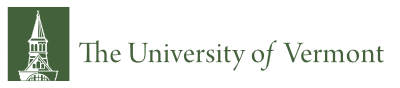 ASEBAResearch Center for Children, Youth & Families, Inc., A Non-Profit Corporation’s Wing (Room #3207), Telephone: (802)656-5130Email: mail@aseba.org / Website: http://www.aseba.orgPlease complete the information below and obtain the professor or faculty advisor’s signature.Please complete the information below and obtain the professor or faculty advisor’s signature.Please complete the information below and obtain the professor or faculty advisor’s signature.Please complete the information below and obtain the professor or faculty advisor’s signature.Title of Academic Course/Program (e.g. Master’s or Ph.D.): Title of Academic Course/Program (e.g. Master’s or Ph.D.): Title of Academic Course/Program (e.g. Master’s or Ph.D.): Title of Academic Course/Program (e.g. Master’s or Ph.D.): University or Educational Institution: University or Educational Institution: University or Educational Institution: University or Educational Institution: Please provide a detailed description of coursework or dissertation details, research subjects, and specific research use of materials. (Please attach additional sheets if necessary):Please provide a detailed description of coursework or dissertation details, research subjects, and specific research use of materials. (Please attach additional sheets if necessary):Please provide a detailed description of coursework or dissertation details, research subjects, and specific research use of materials. (Please attach additional sheets if necessary):Please provide a detailed description of coursework or dissertation details, research subjects, and specific research use of materials. (Please attach additional sheets if necessary):Student InformationStudent InformationStudent InformationStudent InformationName: Name: Name: Name: Street Address: Street Address (2nd line): Street Address (2nd line): Street Address (2nd line): City: State: Zip/Postal Code: Zip/Postal Code: Country: Phone: Phone: Phone: Email: Email: Email: Email: Faculty Member Supervising this ProjectFaculty Member Supervising this ProjectFaculty Member Supervising this ProjectFaculty Member Supervising this ProjectName: Title: Title: Title: Department: Organization: Organization: Organization: Street Address: 2nd Street Address:2nd Street Address:2nd Street Address:City:State:State:Zip/Postal Code: Country: Phone:Phone:Phone:Email:  Email:  Email:  Email:  Please state the specific materials you are requesting and the quantity of each that is needed:(Please note that Starter Kits and are not eligible for discounts as they are already reduced. In addition, ASEBA-Web and e-unit packages are not eligible for discounts.)Please state the specific materials you are requesting and the quantity of each that is needed:(Please note that Starter Kits and are not eligible for discounts as they are already reduced. In addition, ASEBA-Web and e-unit packages are not eligible for discounts.)Please state the specific materials you are requesting and the quantity of each that is needed:(Please note that Starter Kits and are not eligible for discounts as they are already reduced. In addition, ASEBA-Web and e-unit packages are not eligible for discounts.)Please state the specific materials you are requesting and the quantity of each that is needed:(Please note that Starter Kits and are not eligible for discounts as they are already reduced. In addition, ASEBA-Web and e-unit packages are not eligible for discounts.)